广西梧州双钱实业有限公司年度所需啫喱杯(橄榄型)公开询价公告广西梧州双钱实业有限公司现拟定于2023年10月16日进行年度所需啫喱杯(橄榄型)公开询价采购项目。现将具体事宜公告如下：一、采购项目概况1、采购需求质量要求产品应符合我司企业标准的要求。产品品质需符合询价方的验收标准。交货要求合同签订后，按需方实际到货要求，分批送货至询价方指定的仓库地点(广西梧州双钱实业有限公司）。付款方式4.1合同签订后，供方需按需分批供货，待验收合格后，供方向需方提供符合需方要求的全额合规增值税发票，需方凭票30天内支付已开票货款。4.2供方需支付双方签订合同金额的5%作为履约保证金，在首次结算货款时进行扣减。待合同执行完毕后，需方将扣减的履约保证金全额退还。若供方无故违约或解除合同，需方有权拒退所扣减的履约保证金。报价方需具备的资质及要求1、报价方须具备相关资质，营业执照具有与本次询价需求相适应的营业范围。2、报价方必须信用良好，没有不良信用记录。3、报价方提供的产品质量处于受控状态且可满足我方需求。4、报价方提供的报价，不得高于我司最高限价，否则视为无效报价。5、报价方需提供样品进行试机，并按我司验收标准检验合格，获得我司出具的检验合格报告书。5.1样品规格及数量：啫喱杯(橄榄型)约1000只。5.2样品递交时间：自本公告发布之日起7个自然日内接受送样。5.3样品接收部门及联系人：双钱采购部，杨小姐，19127333008。5.4样品递交要求：需标注公司名称、公司地址、联系方式等相关信息。三、中选单位的确定（本采购项目遵循“最低价中选法”原则）。（一）初审（以下条件缺一不可）1、供应商须具有相关资质（如《营业执照》、《生产许可证》）、《信用信息报告》；2、供应商报价，不得高于我司最高限价（否则视为无效报价）；3、送样试机合格，获得我司出具的检验合格报告。（二）价格评审（初审通过后方可参与）遵循“最低价中选”原则，根据有效报价由低到高进行排名，有效报价最低排名第一，以此类推，根据排名情况确定中选供应商及分配比例：1、本次询价若有效报价达到3家或3家以上，按5:3:2的比例，确定3家中选单位；2、本次询价若有效报价仅有2家，按6:4的比例，确定2家中选单位；3、本次询价若有效报价仅有1家，我司可根据实际情况，自行选择参照1.1或1.2排名第一的比例确定该供应商，或启动新一轮的采购；4、本次询价若出现有效报价并列第一，我方将再进行议价，视议价结果确定最终排名及分配比例。四、报价须知1、报价截止时间自本公告发布之日起15个自然日（含周六日）内接受报价，逾期则视为无效报价。报价要求（1）报价必须提供的文件如下（以下文件需一式五份，均要求加盖公章）：①相关资质（如《公司营业执照》、《生产许可证》等）②《信用信息报告》可从“信用中国”网站（网址：https://www.creditchina.gov.cn/）下载③《产品报价函》格式详见本公告附件2（2）报价方报价文件、报价样品必须分开密封包装加签密封章，并以邮件方式（推荐使用顺丰速运）邮寄到询价方处，收件地址为：广西梧州市工业园区工业大道1号广西梧州双钱实业有限公司采购部，收件人为：杨小姐，联系电话：19127333008。（3）请报价方注意把握邮寄时间，以到邮件到达时间为准。附件一：      技术标准要求及供货要求一、材质及验收标准1  塑杯（啫喱杯）标准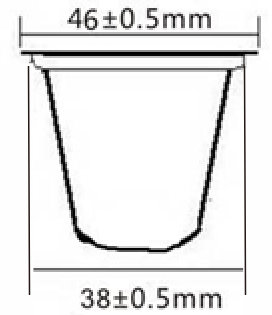 2、塑杯尺寸：杯口外径：38±0.5mm；  杯沿外径：46±0.5mm；  杯边宽：4mm；         杯高：41±0.5mm3、塑杯材质：聚丙烯（PP）吸塑杯；  颜色：无色透明4、杯身厚度≥0.16mm5、杯身重量：1.4~1.45g6、满口装量：28～30g（水，常温）7、满口装量检测方法：将塑杯加满水后，用玻璃平板熨平后称水重量8、外观要求：色泽正常，无异味，产品应成型饱满，无塑化不良、裂缝、孔洞、气泡、杂质、污点等缺陷；表面平整洁净，无油污，霉变及其他异物，边缘光滑，无毛边。9、所用材料应符合国家卫生标准GB 9688-88规定。10、其他要求：塑杯经121℃高温杀菌后，不变形，不泛白二、供货要求1、供货的包装要求	1.1 物料以每一捆（或袋/箱/板）为一小单元，每小单元应有外包装（如塑料膜、牛皮纸、箱、袋等）包装形式，包装要合理、规范，能保护物料在流通过程中避免或减轻各外力的损害及污染，物料不允许外露，应保证物料的卫生要求，外包装形式可参考下图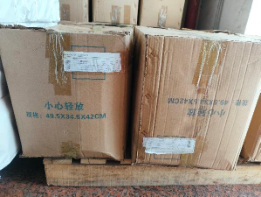 1.2 如若同一厂家存在有几种不同规格物料同一批次配送时，需在包装形式上能区分不同的物料，便于卸货时能准确的分类及运输。如 1）每个小单元物料外包装（如塑料膜、牛皮纸、箱、袋等）或包扎绳子，使用不同颜色或材质进行区分；2）也可采取在外包装上做不同的明显标记（如记号、标签等）的形式，厂家可根据实际情况进行区分，请提前一天或半天通知我司同一货车内含不同规格的货物所做对应标记，以免发生物料混乱的情况。1.3 若供方所供的物料没有按照我司规定要求进行外包装形式，我司可暂不收货。2、 来货物料的标识要求2.1 来料合格的物料要有明显的标识标签，以每一捆（或袋/箱/板）为一小单元，每个小单元包装应贴统一合格证（或包装单）标识，并贴牢不易掉落。另外，合格证（或包装单）的产品名称应按订货通知单的名称书写，不能简写；其他内容、数量与实物内容、数量需一致；填写文字要清晰、清楚，不得有涂改。若供方所供物料没有粘贴合格证(或包装单)，或合格证没有按以上要求填写的，我司可暂不收货，直到标识符合要求才允许办理入库。2.2 供方所供物料需附合格证（或包装单），合格证标识可参考下图送货单位名称：                                                   附件2：                   产品报价函广西梧州双钱实业有限公司：经核算，我司产品报价如下备注：我司开具    %增值税    发票。以上价格已含产品包装、运输相关费用。月产能：        只/月。4、付款方式：可接受贵司的付款方式   不可接受贵司的付款方式（需具体说明付款要求）。5、本次报价有效期：      年     月    日报价公司（盖章）：报价日期：     年   月   日附件3：购销合同模板：XXXX购销合同买、卖双方经协商一致确认，买方向卖方采购货物内容如下表： 1、质量标准：货物应符合国家相关质量标准及买方企业内控标准。2、质量保证（1）卖方应保证合同货物质量合格、稳定，质量保证期限应自货物验收合格之日起至货物使用完毕之日止，质保期不少于   年。卖方承担所提供货物的质量责任，涉及货物质量问题的根据双方的约定执行。（2）如因卖方提供的货物的质量导致买方的成品出现质量问题、毁坏、加工费用的增加、损耗以及其他损失时，卖方应承担相应的法律责任，并向买方赔偿因此造成的全部经济损失。本条款一直有效，不受合同有效期或效力限制。3、质量不合格处理（1）卖方交付的货物如不合格的，买方有权拒收或在验收后10日内退货（该验收不视为对卖方货物质量的认可），届时卖方应在接到买方退货通知后10日内将次品处理完毕；若逾期，则视为卖方放弃对该不合格品的所有权属，买方有权自行处置，卖方不得就买方的处置行为及处置后收益行使任何权利。因拒收或退货给买、卖双方带来的一切损失由卖方承担。    （2）如经买方同意该不合格品可降低标准使用的，卖方应给予买方该部分货物的补偿，具体该批货物按双方协商结果处理。4、交货时间及地点：合同生效后，卖方按买方实际订单通知要求分批将货物运至买方公司仓库。通知形式包括但不限于书面文件、邮件、电话、短信、微信等。此外，货交买方前的一切责任和风险概由卖方承担。5、包装及运输：卖方负责包装和运输，相关费用由卖方承担。因超重所发生的费用等亦应由卖方承担，除货款外，买方不再另行支付任何费用。卖方根据货物特性自定包装方式或按国家标准进行包装，包装费用由卖方承担。6、验收（1）卖方货物交货数量以买方仓库人员所确认的结果为准（仓库人员按货物类型正确选择：地磅计量、点收实数等方式确认交货数量），并作为最终结算依据。（2）卖方货物质量以买方取样检验的结果为准，并按进厂批次对应的质量和数量分别检验和结算。（3）若卖方对买方的检验结果有异议，应于接到买方通知后2个工作日内以书面形式提出；如逾期，即视为卖方认同买方的检验结果并不得再有任何异议。（4）若在异议期内，卖方所送交的货物未与其他批次的货物混堆，卖方可申请重新抽样检验，卖方应于接到买方同意的书面通知后5个工作日内无条件配合买方或买方指定公司对卖方所送交的货物重新抽样检验，否则只能以买方的封存样复检。（5）若在异议期内，卖方要求进行鉴定的，由买卖双方共同委托所在地省级以上质量鉴定机构（或省级质检部门指定的质量鉴定机构）进行质量鉴定，鉴定结果作为该批次货物的质量评定依据，送检费用由责任方承担。（6）卖方交付的货物如不合格，买方有权拒收、退货或暂时留置封存货物，届时卖方应在接到买方通知壹周内将次品处理完毕；若逾期，则视为卖方放弃对该等次品的所有权属，买方有权自行处置，卖方不得就买方的处置行为及处置后收益行使任何权利,因拒收或退货给买、卖双方带来的一切损失由卖方承担。（7）买方对于卖方货物的检验、接收或付款不视为买方认可卖方货物质量合格，亦不免除卖方对于货物质量合格的证明和保证责任，如果在买方在合同履行过程中发现卖方所供货物存在数量或质量等方面不符合本合同约定或买方要求，买方有权要求卖方提供相应所供货物合格的证明文件并有权按本合同约定追究卖方的违约责任。（8）卖方承诺所供应的商品未侵犯其他第三方知识产权和其他合法权益，且已获得权利人相关授权。如涉及第三方知识产权或其他权益导致购方遭到投诉或起诉的，卖方应承担相应法律责任，如导致买方损失的，卖方须承担赔偿责任。7、付款及履约保证金：（1）卖方每批次交货完毕买方验收合格后，   日内卖方开具符合买方要求的全额合规13%增值税专用发票，买方确认无误后凭卖方提供的发票在   日内支付该笔货款。（2）买方将在首次付款时暂扣合同总金额的5%（     元）作为卖方合同履约保证金，待合同按时按质按量执行完毕后，该保证金与最后一批货物的货款一起支付。若卖方无故违约或解除合同，买方有权拒退所扣减的履约保证金。8、违约责任：（1）卖方应按买方要求按时按量交货。若卖方未按时交货，每逾期交货1日，卖方须按该批次金额的3%向买方支付违约金；逾期交货超过10日，买方有权解除合同，卖方还应向买方承担合同总价款20%的违约金，违约金不足以弥补买方损失的，卖方还应当承担损失赔偿责任；若因买方原因导致卖方未能按时按量交货的除外。（2）卖方所提供的货物必须符合国家相关质量标准及买方企业内控标准。若卖方提供的货物本身不符合质量要求的，卖方需返还买方已支付的货款并承担买方所遭受的一切损失；若卖方提供的货物因质量问题导致其他安全责任事故的，责任和损失由卖方承担。（3）上述损失或违约金甲方有权从履约保证金中先行扣除。（4）本合同履行过程中发生不可抗力时，遇有不可抗力的一方可以免除相关合同责任，但应在不可抗力事件发生后10个工作日内书面通知对方，并提供相关证明。当事人延迟履行后发生不可抗力的，不免除责任。受不可抗力影响的一方，应当尽可能采取合理的行为和适当的措施避免损失扩大。没有采取适当措施致使损失扩大的，该方不得就扩大损失的部分要求免责。9、争议处理方式：因本合同发生的一切争议，由买、卖双方协商解决，协商不成时，应向买方所在地有管辖权的人民法院起诉。10、廉政条款：（1）双方都同意在业务过程中，坚决拒绝商业受贿、行贿及其他不正当之商业行为。（2）若买方任何职员要求卖方给予其任何形式的不当利益，卖方应提供相关证据给予买方，买方查实后必将公正处理，并为卖方保密，同时买方可根据具体情况给予卖方更多合作机会。（3）严禁买方业务人员私自向卖方借款或借贷。（4）买、卖双方应共同遵守本条关于业务人员的规范，买方对卖方业务人员超越规范的行为有义务向买方上级主管部门投诉。11、安全责任：（1）卖方将货物运至买方公司仓库，卖方人员及车辆（含卖方委托的第三方人员及车辆）进入买方公司区域内必须严格遵守买方公司进厂及安全管理等相关规定。（2）卖方人员必须按规定在门卫处完成相关进厂信息登记，并按保卫人员指引的路线将车辆驾驶至收货仓库，不得随意进入生产现场或非指定场所。车辆在区域内行驶过程中时速应限制在5公里/小时以内，不得在区域内超速行驶。货物交付过程卖方人员应积极配合买方公司仓库人员的工作安排及指挥，不得与买方人员发生争执及违反买方人员的工作安排强行卸货。（3）若因卖方人员及车辆违反以上及买方公司进厂及安全管理相关规定，而导致买方或卖方发生相关安全事故的，一切损失及责任由卖方承担。12、其它事项：（1）本合同有效期限为自签订日期起365个日历天。（2）双方确认的送达地址详见合同盖章部分，合同、各类函件、通知等文件及资料一经寄送至送达地址即视为送达。各方的联系方式和送达地址需要变更时，应当自变更之日起3日内以书面形式通知对方；未通知的，若对方邮寄送达的，与本合同相关的文件资料包括法律文书邮寄至送达地址即视为送达。（3）本合同壹式肆份，买方执叁份，卖方执壹份，经买、卖双方盖章后生效。（以下无正文）品名规格单位计划采购量限定单价啫喱杯(橄榄型)30g(大号)只1.15亿不高于0.029元/只收货单位广西梧州双钱实业有限公司广西梧州双钱实业有限公司广西梧州双钱实业有限公司广西梧州双钱实业有限公司广西梧州双钱实业有限公司产品名称生产许可证编号执行标准规格材质型号数量毛重/kg净重/kg生产日期检验员包装人产品名称规格单位数量不含税单价（元）含税单价（元）含税总价（元）啫喱杯(橄榄型)30g(大号)只1.15亿买方：广西梧州双钱实业有限公司合同编号（买方）：合同编号（卖方）：卖方： 订地点：广西梧州市万秀区序号货物名称规格型号单位数量单价（元）总价（元）12合计：合计：合计：合计：合计：合计：合计：备注：1、以上单价含13%增值税专用发票，在合同有效期内固定不变。如遇国家税率调整，则税率按国家政策执行调整，合同单价不含税部分不变，含税部分其金额相应调整。2、若实际到货数量超出合同数量，则超出部分应控制在合同数量的5%以内，结算总价以实际收货数量进行结算。买方除向卖方支付上述金额以外，无需承担其他任何费用。3、合同实际结算金额以买方最终验收合格入库的数量为准。备注：1、以上单价含13%增值税专用发票，在合同有效期内固定不变。如遇国家税率调整，则税率按国家政策执行调整，合同单价不含税部分不变，含税部分其金额相应调整。2、若实际到货数量超出合同数量，则超出部分应控制在合同数量的5%以内，结算总价以实际收货数量进行结算。买方除向卖方支付上述金额以外，无需承担其他任何费用。3、合同实际结算金额以买方最终验收合格入库的数量为准。备注：1、以上单价含13%增值税专用发票，在合同有效期内固定不变。如遇国家税率调整，则税率按国家政策执行调整，合同单价不含税部分不变，含税部分其金额相应调整。2、若实际到货数量超出合同数量，则超出部分应控制在合同数量的5%以内，结算总价以实际收货数量进行结算。买方除向卖方支付上述金额以外，无需承担其他任何费用。3、合同实际结算金额以买方最终验收合格入库的数量为准。备注：1、以上单价含13%增值税专用发票，在合同有效期内固定不变。如遇国家税率调整，则税率按国家政策执行调整，合同单价不含税部分不变，含税部分其金额相应调整。2、若实际到货数量超出合同数量，则超出部分应控制在合同数量的5%以内，结算总价以实际收货数量进行结算。买方除向卖方支付上述金额以外，无需承担其他任何费用。3、合同实际结算金额以买方最终验收合格入库的数量为准。备注：1、以上单价含13%增值税专用发票，在合同有效期内固定不变。如遇国家税率调整，则税率按国家政策执行调整，合同单价不含税部分不变，含税部分其金额相应调整。2、若实际到货数量超出合同数量，则超出部分应控制在合同数量的5%以内，结算总价以实际收货数量进行结算。买方除向卖方支付上述金额以外，无需承担其他任何费用。3、合同实际结算金额以买方最终验收合格入库的数量为准。备注：1、以上单价含13%增值税专用发票，在合同有效期内固定不变。如遇国家税率调整，则税率按国家政策执行调整，合同单价不含税部分不变，含税部分其金额相应调整。2、若实际到货数量超出合同数量，则超出部分应控制在合同数量的5%以内，结算总价以实际收货数量进行结算。买方除向卖方支付上述金额以外，无需承担其他任何费用。3、合同实际结算金额以买方最终验收合格入库的数量为准。备注：1、以上单价含13%增值税专用发票，在合同有效期内固定不变。如遇国家税率调整，则税率按国家政策执行调整，合同单价不含税部分不变，含税部分其金额相应调整。2、若实际到货数量超出合同数量，则超出部分应控制在合同数量的5%以内，结算总价以实际收货数量进行结算。买方除向卖方支付上述金额以外，无需承担其他任何费用。3、合同实际结算金额以买方最终验收合格入库的数量为准。买方（盖章）： 卖方（盖章）： 法定代表人： 法定代表人： 委托代表人：委托代表人： 地址：地址： 电话：电话：开户银行：开户银行： 账号：账号：税号：税号：签订日期：     年   月   日签订日期：     年      日